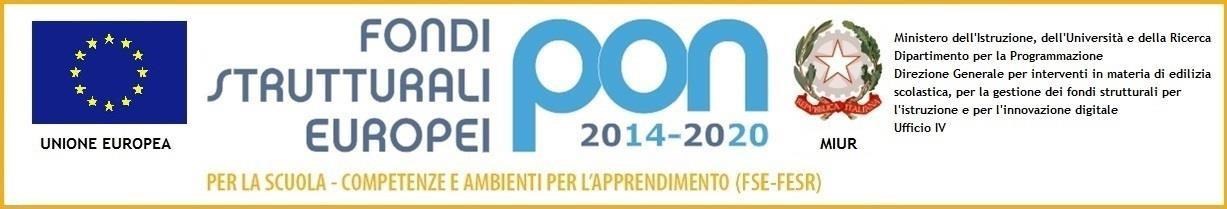 ISTITUTO COMPRENSIVO “LINA  MANDELLI”   Via B. Luini 2 - 20865 Usmate Velate (MB)   Tel. +39 039672100/ 039671723  Fax +39 0396076032  Sito: www.icmandelli.edu.it -     e-mail MBIC8CL00X@istruzione.it – MBIC8CL00X@pec.istruzione.it  C.F. 87008080159  -   Codice Ministeriale: MBIC8CL00X - Codice Univoco Ufficio:UF5W79 REGOLAMENTO PROVVISORIO PER L'USO DI HANGOUTS MEET O ALTRO SISTEMA DI VIDEOINCONTRI  Dopo il saluto iniziale il docente provvede a ricordare le regole per un corretto videoincontro e si accerta della presenza di un adulto che dovrà supportare lo studente nell’utilizzo dello strumento digitale.   Al momento dell'inizio del videoincontro gli studenti presenti devono tenere il microfono disattivato per migliorare la qualità dell'audio del videoincontro. Nel momento in cui lo studente vuole intervenire, scrive nella chat del videoincontro "I" o utilizza altre forme di comunicazione indicati dal docente. Quando l'insegnante dà allo studente la parola, rispondendo nella chat o altro, può attivare il microfono e parlare.  È severamente vietato per lo studente attivare videoincontri e/o aggiungere e/o togliere persone durante la partecipazione al videoincontro; solo i docenti possono invitare gli alunni a partecipare al videoincontro preavvisando le famiglie almeno tre giorni prima tramite Classroom e/o Google Calendar e/o sito della scuola www.icmandelli.edu.it nella sezione DAD.   È severamente vietato diffondere il link e/o il codice e/o il nickname del videoincontro ad altri.  È severamente vietato per lo studente riutilizzare l'invito al videoincontro aperto dal docente dopo il termine dello stesso.  È severamente vietato per lo studente attivare e disattivare i microfoni degli altri partecipanti, incluso il docente.  È severamente vietato per lo studente togliere la condivisione della propria immagine durante i videoincontri.  Se non richiesto dal docente, è severamente vietato per lo studente condividere il proprio schermo con i partecipanti al videoincontro.  È severamente vietato utilizzare la chat per fini non didattici.  È severamente vietato per lo studente riprendere quanto compare sullo schermo (foto, video, acquisizione schermo) e/o registrare l'audio durante i videoincontri.  Si ricorda che durante l'intera durata del videoincontro lo studente deve essere supportato nella gestione della strumentazione tecnologica da un genitore o un adulto delegato dal genitore. Ogni infrazione alle norme del presente Regolamento sarà trattata ai sensi del vigente Regolamento di Disciplina. Il presente Regolamento è stato predisposto dal DS in attesa di essere convalidato dal Consiglio di Istituto. Il Dirigente Scolastico (Prof. Daniele Fumagalli) Firma autografa sostituita a mezzo stampa, ai sensi dell’art. 3, comma 2, del D.Lgs. n. 39/93 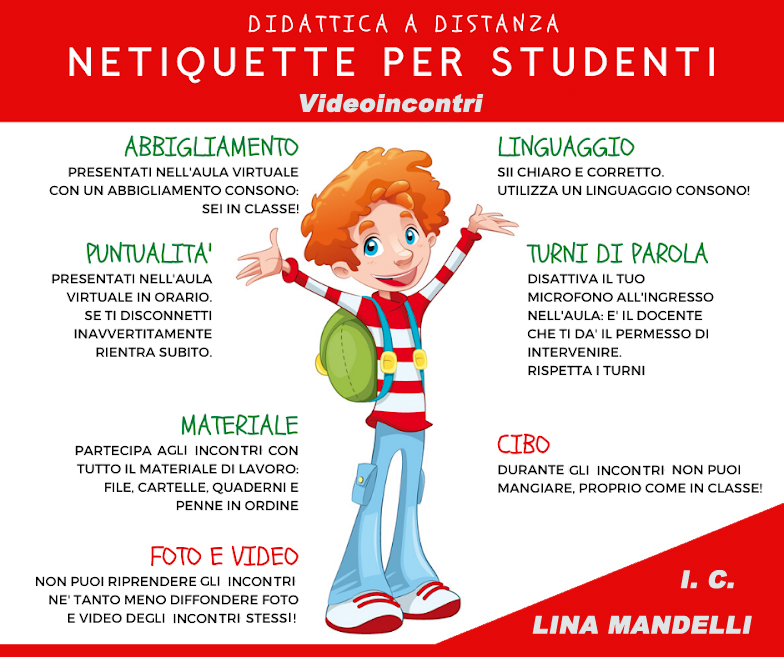 